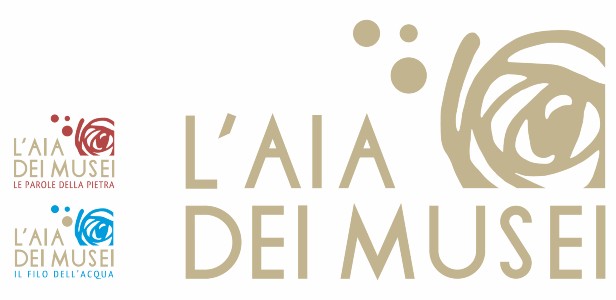 A.S. 2017/2018PREMESSAIl 1° Maggio 2012 nei locali dell'Ex Mattatoio di Avezzano (AQ) è stato istituto il primo Polo Museale Comunale della città. Il Museo nasce dalla volontà di vivere la città ed il suo territorio in modo nuovo ed innovativo, creando uno spazio culturale e sociale di fondamentale importanza.MISSIONPer comprendere appieno cosa è un museo, è necessario partire dalle definizione del Codice dei Beni Culturali e del Paesaggio (dlg. 42/2004; art. 101, comma 2 lett.2):“Museo, una struttura permanente che acquisisce, cataloga, conserva, ordina ed espone beni culturali per finalità di educazione e di studio”Una definizione più completa è data dall’art. 2 dell’I.C.O.M. (International Council of Museum, Seul 2004):“Il Museo è un’istituzione permanente, senza scopo di lucro, al servizio della società e del suo sviluppo, aperto al pubblico, che compie ricerche sulle testimonianze materiali ed immateriali dell’uomo e del suo ambiente, le acquisisce, le conserva, le comunica e soprattutto le espone a fini di studio, di educazione e di diletto”Le citate definizioni evidenziano in modo chiaro e lineare i diversi obiettivi che ogni Museo come tale deve esplicare e tra questi, il ruolo socio-culturale è sicuramente preponderante. L’Aia dei Musei è un luogo di incontro tra ambiente, paesaggio, storia ed archeologia, in cui la comunità e i visitatori, avranno la possibilità di ampliare le conoscenze dell’intero territorio della Marsica. Il Museo può rappresentare una grande opportunità di crescita per la città di Avezzano ed il suo circondario, e per coloro che lavorano per lo sviluppo sociale, culturale e territoriale.L’Aia dei Musei vuole essere un centro di attività culturali con ampio raggio operativo, luogo di incontro e confronto per la città e per la sua comunità: un vero e proprio laboratorio di idee dove il cittadino riveste un ruolo chiave.Tra i destinatari grande importanza sarà riservata ai giovani in età scolare, poiché saranno loro ad acquisire consapevolezza del grande patrimonio culturale in modo da poterlo conservare e tramandare alle generazioni future.LE SEZIONI MUSEALIAttualmente il Museo è costituito da due sezioni: "Le Parole della Pietra" ed "Il Filo dell'Acqua", primi fondamentali tasselli dell'ampio progetto de "L'Aia dei Musei" che rappresenta un importante momento culturale per la città marsicana, con il contestuale recupero e la riqualificazione di un'area dismessa del suo tessuto urbano.“Le Parole della Pietra”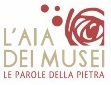 Nel Lapidarium, chiamato “Le Parole della Pietra”, sono esposti con rigore scientifico e, al tempo stesso, con facile comprensione didattica, antiche epigrafi, rinvenute nel corso dei secoli e provenienti dall’intero territorio marsicano, finora custodite in depositi del Municipio di Avezzano. I reperti esposti raccontano il passato della Marsica attraverso storie di vita privata, religiosa e politica, testimonianza di una passato unico.Una prima piccola sala, dedicata ad Avezzano prima del terremoto del 1915, testimonia il trascorso di una città scomparsa e totalmente sconosciuta, dove stemmi gentilizi, decorazioni architettoniche delle Chiese di San Bartolomeo e San Nicola, e altri pezzi di grande valore provenienti da edifici non più esistenti, sollecitano un sentimento di appartenenza quasi estraneo al nuovo popolo avezzanese e, nello stesso tempo, nostalgia per quello oramai scomparso.“Il Filo dell’Acqua”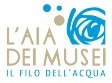 La sezione, dedicata al prosciugamento del Fucino, si avvale di un allestimento moderno e multimediale, capace di illustrare l’importanza della grande opera idraulica che ha portato alla scomparsa del terzo lago d’Italia per dimensioni; un evento che ha cambiato radicalmente l’intero territorio ed i suoi abitanti. La storia del lago è narrata attraverso un percorso variegato e multiforme, che spazia dall’epoca romana fino al XIX secolo, dove il lago Fucino e l’opera di prosciugamento ad esso legata è un elemento costante. All’interno di questo spazio, le testimonianze di autori antichi e moderni (racconti, descrizioni di viaggi, disegni, raffigurazioni) danno un’idea della bellezza ed unicità di questo territorio prima e dopo le trasformazioni dovute alle opere idrauliche di epoca romana e ottocentesca.1) Progetto “Un giorno al Museo”L’offerta culturale di questo progetto prevede una visita guidata all’interno degli spazi museali, prestando particolare attenzione alle sezioni precedentemente descritte: “Le Parole della Pietra” e “Il Filo dell’Acqua”. Ampliare ed approfondire la conoscenza del territorio marsicano, prestando particolare attenzione allo studio delle vicende storiche che lo hanno caratterizzato. All’interno di un percorso didattico gli studenti avranno la possibilità di toccare con mano la storia, attraverso un sistema multimediale che può facilitare l’apprendimento.Preventivo dei costi di realizzazioneRichiesta di partecipazione al progetto “Un giorno al Museo”Il/la Sottoscritto/a ___________________________________________________Dirigente dell’Istituto _________________________________________________Chiede di partecipare al progetto “Un giorno al Museo” con le classi sotto indicate:Luogo e data, _____________________________Firma del Dirigente Scolastico___________________________2) Progetto “Un giorno al Museo: scaviamo la nostra storia”L’offerta culturale di questo progetto prevede una visita guidata all’interno degli spazi museali, prestando particolare attenzione alle sezioni precedentemente descritte: “Le Parole della Pietra” e “Il Filo dell’Acqua”. Alla conclusione del percorso guidato le classi aderenti al progetto effettueranno attività di scavo simulato e catalogazione su apposite schede, che porterà gli alunni/e a lavorare in prima persona con la possibilità di comprendere l’importanza della professione dell’archeologo; inoltre potrà essere un’esperienza didattico-formativa in grado di far avvicinare le nuove generazioni al patrimonio culturale locale.Preventivo dei costi di realizzazioneRichiesta di partecipazione al progetto “Un giorno al Museo: scaviamo la nostra storia”Il/la Sottoscritto/a ___________________________________________________Dirigente dell’Istituto _________________________________________________Chiede di partecipare al progetto “Un giorno al Museo: scaviamo la nostra storia” con le classi sotto indicate:Luogo e data, _____________________________Firma del Dirigente Scolastico___________________________ATTIVITA’COSTIVisita guidata all’interno del Museo (orario scolastico)€ 2,00 (quota relativa ad alunno/a)CLASSENUMEROALUNNIGRADO (primaria o secondaria di primo grado)INSEGNATE REFERENTEATTIVITA’COSTIVisita guidata all’interno del Museo e attività di scavo simulato (orario scolastico)€ 5,00 (quota relativa ad alunno/a)CLASSENUMEROALUNNIGRADO (primaria o secondaria di primo grado)INSEGNATE REFERENTE